В целях определения местоположения границ образуемых и изменяемых земельных участков, с учетом протокола публичных слушаний и заключения о результатах публичных слушаний, в соответствии с Градостроительным кодексом Российской Федерации, решением Совета депутатов города Новосибирска от 21.05.2008 № 966 «О Порядке подготовки документации по планировке территории города Новосибирска», постановлением мэрии города Новосибирска от 01.12.2015 № 6870 «Об утверждении проекта планировки территории, ограниченной улицами Трикотажной, Автогенной, полосой отвода железной дороги, створом Октябрьского моста, набережной реки Оби, улицей Ипподромской и улицей Фрунзе, в Центральном, Октябрьском и Дзержинском районах», руководствуясь Уставом города Новосибирска, ПОСТАНОВЛЯЮ:1. Утвердить проект межевания территории квартала 140.01.05.08 в границах проекта планировки территории, ограниченной улицами Трикотажной, Автогенной, полосой отвода железной дороги, створом Октябрьского моста, набережной реки Оби, улицей Ипподромской и улицей Фрунзе, в Центральном, Октябрьском и Дзержинском районах (приложение).2. Департаменту строительства и архитектуры мэрии города Новосибирска разместить постановление на официальном сайте города Новосибирска в информационно-телекоммуникационной сети «Интернет».3. Департаменту информационной политики мэрии города Новосибирска в течение семи дней со дня издания постановления обеспечить опубликование постановления.4. Контроль за исполнением постановления возложить на заместителя мэра города Новосибирска – начальника департамента строительства и архитектуры мэрии города Новосибирска.Колеснева2275070ГУАиГПриложениек постановлению мэриигорода Новосибирскаот 30.11.2016 № 5461ПРОЕКТмежевания территории квартала 140.01.05.08 в границах проекта планировки территории, ограниченной улицами Трикотажной, Автогенной, полосой отвода железной дороги, створом Октябрьского моста, набережной реки Оби, улицей Ипподромской и улицей Фрунзе, в Центральном, Октябрьском и Дзержинском районахЧертеж межевания территории с отображением красных линий, утвержденных в составе проекта планировки территории, линий отступа от красных линий в целях определения места допустимого размещения зданий, строений, сооружений, границ образуемых и изменяемых земельных участков на кадастровом плане территории, условных номеров образуемых земельных участков, границ территорий объектов культурного наследия, границ зон с особыми условиями использования территорий, границ зон действия публичных сервитутов (приложение)._____________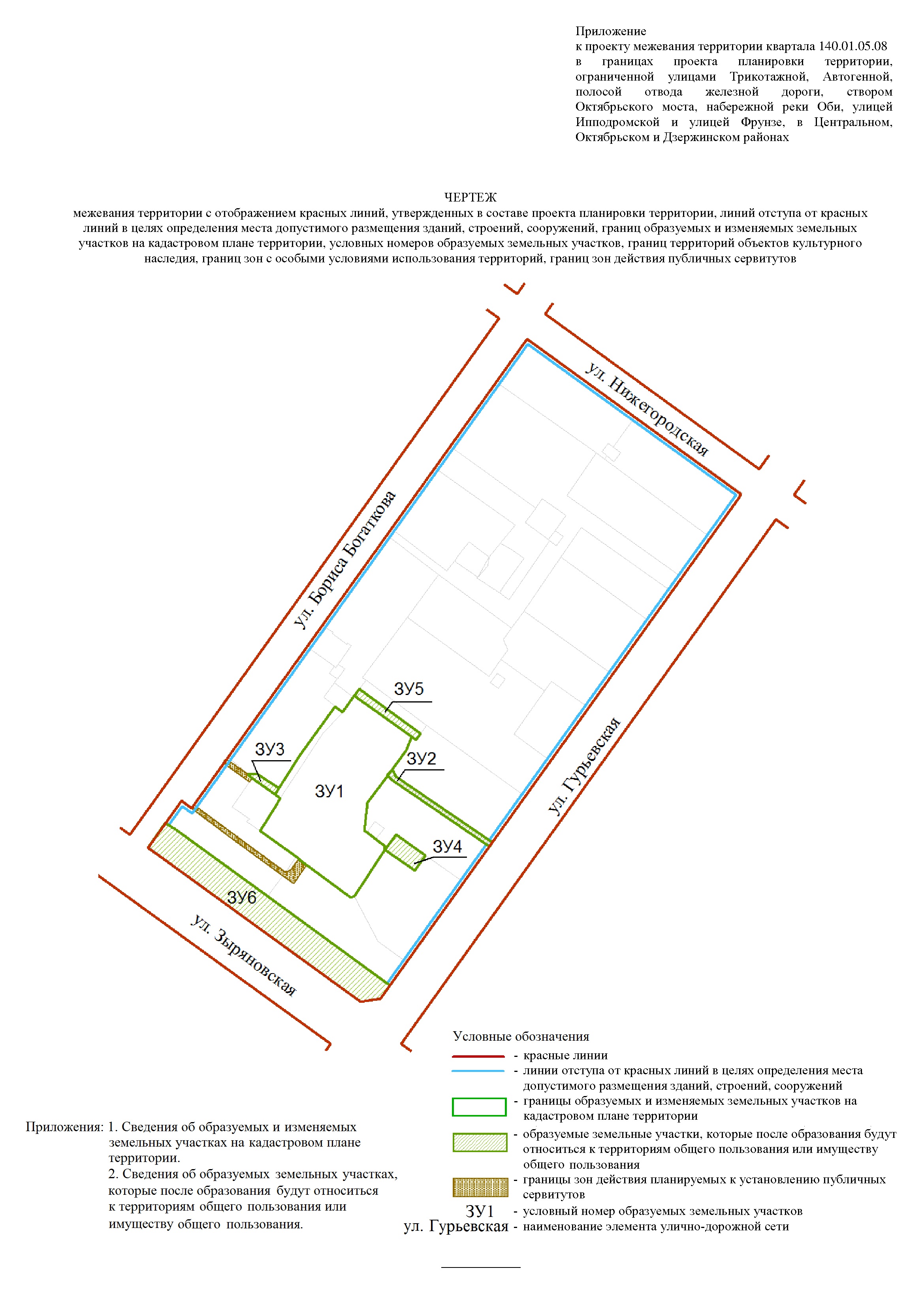 Приложение 1 к чертежу межевания территории с отображением красных линий, утвержденных в составе проекта планировки территории, линий отступа от красных линий в целях определения места допустимого размещения зданий, строений, сооружений, границ образуемых и изменяемых земельных участков на кадастровом плане территории, условных номеров образуемых земельных участков, границ территорий объектов культурного наследия, границ зон с особыми условиями использования территорий, границ зон действия публичных сервитутовСВЕДЕНИЯоб образуемых и изменяемых земельных участках на кадастровом плане территории______________Приложение 2 к чертежу межевания территории с отображением красных линий, утвержденных в составе проекта планировки территории, линий отступа от красных линий в целях определения места допустимого размещения зданий, строений, сооружений, границ образуемых и изменяемых земельных участков на кадастровом плане территории, условных номеров образуемых земельных участков, границ территорий объектов культурного наследия, границ зон с особыми условиями использования территорий, границ зон действия публичных сервитутовСВЕДЕНИЯоб образуемых земельных участках, которые после образования будут относитьсяк территориям общего пользования или имуществу общего пользования______________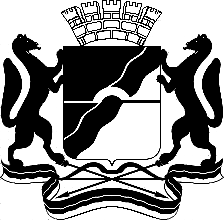 МЭРИЯ ГОРОДА НОВОСИБИРСКАПОСТАНОВЛЕНИЕОт  	  30.11.2016		№     5461   	О проекте межевания территории квартала 140.01.05.08 в границах проекта планировки территории, ограниченной улицами Трикотажной, Автогенной, полосой отвода железной дороги, створом Октябрьского моста, набережной реки Оби, улицей Ипподромской и улицей Фрунзе, в Центральном, Октябрьском и Дзержинском районахИсполняющий обязанности мэра города НовосибирскаГ. П. ЗахаровУсловный номер земельного участка на чертежеУчетныйномеркадастрового кварталаВид разрешенногоиспользованияобразуемых земельных участков в соответствиис проектом планировкитерриторииПлощадьобразуемых и изменяемыхземельныхучастков и их частей, гаАдресземельногоучастка12345ЗУ154:35:074530Образование и просвещение1,0409Российская Федерация, Новосибирская область, город Новосибирск, ул. Зыряновская, 119/1ЗУ254:35:074530Общее пользование территории0,0414Российская Федерация, Новосибирская область, город Новосибирск, ул. Гурьевская, (33)ЗУ354:35:074530Общее пользование территории0,0140Российская Федерация, Новосибирская область, город Новосибирск, ул. Бориса Богаткова, (22)ЗУ454:35:074530Общее пользование территории0,0446Российская Федерация, Новосибирская область, город Новосибирск, ул. Гурьевская, (29)ЗУ554:35:074530Общее пользование территории0,5563Российская Федерация, Новосибирская область, город Новосибирск, ул. Зыряновская, (119/1)ЗУ654:35:074530Общее пользование территории0,0413Российская Федерация, Новосибирская область, город Новосибирск, ул. Зыряновская, (119)    Итого:    Итого:    Итого:1,7385Условныйномер земельного участка на чертежеУчетныйномеркадастрового кварталаВид разрешенногоиспользования образуемых земельных участках всоответствии с проектом планировки территорииПлощадьземельных участков, гаАдресземельногоучастка12345ЗУ254:35:074530Общее пользование территории0,0414Российская Федерация, Новосибирская область, город Новосибирск, ул. Гурьевская, (33)ЗУ354:35:074530Общее пользование территории0,0140Российская Федерация, Новосибирская область, город Новосибирск, ул. Бориса Богаткова, (22)ЗУ454:35:074530Общее пользование территории0,0446Российская Федерация, Новосибирская область, город Новосибирск, ул. Гурьевская, (29)ЗУ554:35:074530Общее пользование территории0,5563Российская Федерация, Новосибирская область, город Новосибирск, ул. Зыряновская, (119/1)ЗУ654:35:074530Общее пользование территории0,0413Российская Федерация, Новосибирская область, город Новосибирск, ул. Зыряновская, (119)  Итого:  Итого:  Итого:0,6976